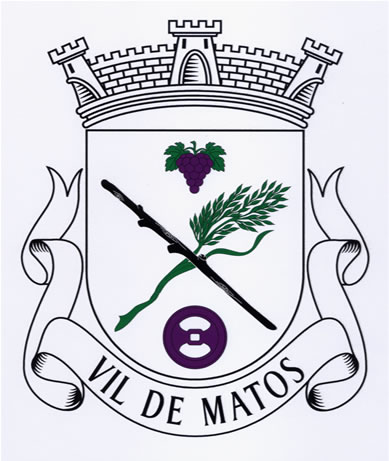 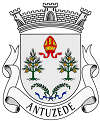                                         União de Freguesias de Antuzede e Vil de MatosFicha de Inscrição de EventoIdentificação:Nome: __________________________________________________________________________Morada: _________________________________________________________________________Contato: __________________  Email: _________________________________________________Atividade:Categoria: _______________________________________________________________________Tipo de produto: __________________________________________________________________Participação em eventos anteriores: ___________________________________________________Trabalho ao vivo:  Sim ________  Não ________Espaço:Tenda 2x2 _______       Tenda 3x3 ________Equipamento elétrico:   Sim ________  Não _________Ponto de água: Sim _______   Não _______O material de apoio à exposição de cada artesão, nomeadamente bancadas, cadeiras, extensões elétricas ou outro equipamento, são da responsabilidade do artesão.A segurança noturna do recinto, é da responsabilidade da Junta de Freguesia.As inscrições são limitadas à lotação do espaço, bem como as dimensões das tendas a utilizar (2x2 e 3x3), pelo que 5 dias antes do evento, será confirmada pela Junta de Freguesia, a dimensão a ser utilizada por cada expositor.Assinatura: _______________________________________________________________________                                              União de Freguesias de Antuzede e Vil de MatosRegulamento Geral de Proteção de Dados (RGPD)  I  ConsentimentoA União de Freguesias de Antuzede e Vil de Matos assume o compromisso de proceder ao tratamento lícito dos dados aqui recolhidos, tendo por base todas as diretrizes legais previstas no RGPD, aplicáveis ao processo de candidatura em questão.O Tratamento inclui o seu registo, organização, conservação, adaptação ou alteração, recuperação, consulta, utilização comunicação, bloqueio, apagamento ou destruição.Declaro de forma esclarecida e informada, autorizar a União de Freguesias de Antuzede e Vil de Matos, a proceder ao tratamento dos dados constantes neste documento, apresentadas voluntariamente no âmbito do pedido de inscrição de participação na Mostra de Artesanato da Freguesia._____________________, _____, de ________________________ de _____________O(A) requerente;____________________________________________________Nome do EventoMostra de Artesanato da UF Antuzede e Vil de MatosLocalParque Verde de S. FacundoData7, 8 e 9 de Julho de 2023